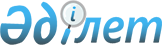 О бюджете сельского округа Жуантобе на 2021-2023 годыРешение Шиелийского районного маслихата Кызылординской области от 29 декабря 2020 года № 65/9. Зарегистрировано Департаментом юстиции Кызылординской области 6 января 2021 года № 8078.
      В соответствии с пунктом 2 статьи 75 Кодекса Республики Казахстан от 4 декабря 2008 года "Бюджетный кодекс Республики Казахстан" и пунктом 2-7 статьи 6 Закона Республики Казахстан от 23 января 2001 года "О местном государственном управлении и самоуправлении в Республике Казахстан", Шиелийский районный маслихат РЕШИЛ:
      1. Утвердить бюджет сельского округа Жуантобе на 2021-2023 годы согласно приложениям 1, 2 и 3, в том числе на 2021 год в следующих объемах:
      1) доходы - 59 795 тысяч тенге, в том числе: 
      налоговые поступления - 3 556 тысяч тенге;
      поступления трансфертов - 56 239 тысяч тенге;
      2) затраты - 62 431 тысяч тенге;
      3) чистое бюджетное кредитование - 0; 
      бюджетные кредиты - 0;
      погашение бюджетных кредитов - 0;
      4) сальдо по операциям с финансовыми активами - 0; 
      приобретение финансовых активов - 0;
      поступления от продажи финансовых активов государства - 0;
      5) дефицит (профицит) бюджета - -2 636 тысяч тенге ;
      6) финансирование дефицита (использование профицита) бюджета - 2 636 тысяч тенге;
      поступление займов - 0; 
      погашение займов - 0; 
      используемые остатки бюджетных средств -2 636 тысяч тенге.
      Сноска. Пункт 1 - в редакции решения Шиелийского районного маслихата Кызылординской области от 08.09.2021 № 11/9 (вводится в действие с 01.01.2021).


      2. Установить на 2021 год объемы субвенций, передаваемых из районного бюджета в бюджет сельского округа Жуантобе в сумме 42 236 тысяч тенге.
      3. Настоящее решение вводится в действие с 1 января 2021 года и подлежит официальному опубликованию.  Бюджет сельского округа Жуантобе на 2021 год
      Сноска. Приложение 1 - в редакции решения Шиелийского районного маслихата Кызылординской области от 08.09.2021 № 11/9 (вводится в действие с 01.01.2021). Бюджет сельского округа Жуантобе на 2022 год Бюджет сельского округа Жуантобе на 2023 год
					© 2012. РГП на ПХВ «Институт законодательства и правовой информации Республики Казахстан» Министерства юстиции Республики Казахстан
				
      Председатель сессии Шиелийского районного маслихата 

Н. Көпенов

      Временно исполняющий обязанности секретаря районного маслихата 

П. Маханбет
Приложение 1 к решению Шиелийского районного маслихата от 29 декабря 2020 года №65/9
Категория
Категория
Категория
Категория
Категория
Сумма, тысяч тенге
Класс 
Класс 
Класс 
Класс 
Сумма, тысяч тенге
Подкласс
Подкласс
Подкласс
Сумма, тысяч тенге
Наименование
Наименование
Сумма, тысяч тенге
1. Доходы
1. Доходы
59 795
1
Налоговые поступления
Налоговые поступления
3 556
04
Hалоги на собственность
Hалоги на собственность
3 556
1
Hалоги на имущество
Hалоги на имущество
126
Налоги на имущество физических лиц
Налоги на имущество физических лиц
126
3
Земельный налог
Земельный налог
330
Земельный налог
Земельный налог
330
4
Hалог на транспортные средства
Hалог на транспортные средства
3 100
Hалог на транспортные средства с физических лиц
Hалог на транспортные средства с физических лиц
3 100
4
Поступления трансфертов 
Поступления трансфертов 
56 239
02
Трансферты из вышестоящих органов государственного управления
Трансферты из вышестоящих органов государственного управления
56 239
3
Трансферты из районного (города областного значения) бюджета
Трансферты из районного (города областного значения) бюджета
56 239
Функциональные группы 
Функциональные группы 
Функциональные группы 
Функциональные группы 
Функциональные группы 
Сумма, тысяч тенге
Функциональные подгруппы
Функциональные подгруппы
Функциональные подгруппы
Функциональные подгруппы
Сумма, тысяч тенге
Администраторы бюджетных программ
Администраторы бюджетных программ
Администраторы бюджетных программ
Сумма, тысяч тенге
Бюджетные программы (подпрограммы)
Бюджетные программы (подпрограммы)
Сумма, тысяч тенге
Наименование
Сумма, тысяч тенге
2. Затраты
62 431
1
Государственные услуги общего характера
21 015,8
01
Представительные, исполнительные и другие органы, выполняющие общие функции государственного управления
21 015,8
124
Аппарат акима города районного значения, села, поселка, сельского округа
21 015,8
001
Услуги по обеспечению деятельности акима города районного значения,села, поселка, сельского округа
21 015,8
6
Социальная помощь и социальное обеспечение
3 057
02
Социальная помощь
3 057
124
Аппарат акима города районного значения, села, поселка, сельского округа
3 057
003
Оказание социальной помощи нуждающимся гражданам на дому
3 057
7
Жилищно-коммунальное хозяйство
14 074
03
Благоустройство населенных пунктов
14 074
124
Аппарат акима города районного значения, села, поселка, сельского округа
14 074
008
Освещение улиц населенных пунктов
7 758
009
Обеспечение санитарии населенных пунктов
0
011
Благоустройство и озеленение населенных пунктов
6 316
8
Культура, спорт, туризм и информационное пространство
24 273
01
Деятельность в области культуры
24 273
124
Аппарат акима города районного значения, села, поселка, сельского округа
24 273
006
Поддержка культурно-досуговой работы на местном уровне
24 273
15
Трансферты
11,2
01
Трансферты
11,2
124
Аппарат акима города районного значения, села, поселка, сельского округа
11,2
048
Возврат неиспользованных (недоиспользованных) целевых трансфертов
11,2
3.Чистое бюджетное кредитование
0
4. Сальдо по операциям с финансовыми активами
0
5. Дефицит (профицит) бюджета
- 2 636
6. Финансирование дефицита (использование профицита) бюджета
2 636
 7
Поступление займов
0
16
Погашение займов
0
8
Используемые остатки бюджетных средств
2 636
1
Остатки бюджетных средств
2 636
Свободные остатки бюджетных средств
2 636Приложение 2 к решению
Шиелийcкого районного маслихата
от 29 декабря 2020 года № 65/9
Категория
Категория
Категория
Категория
Сумма, тысяч тенге
Класс 
Класс 
Класс 
Сумма, тысяч тенге
Подкласс
Подкласс
Сумма, тысяч тенге
Наименование
Сумма, тысяч тенге
1. Доходы
49424
1
Налоговые поступления
2556
04
Hалоги на собственность
2556
1
Hалоги на имущество
126
3
Земельный налог
330
4
Hалог на транспортные средства
2100
4
Поступления трансфертов 
46868
02
Трансферты из вышестоящих органов государственного управления
46868
3
Трансферты из районного (города областного значения) бюджета
46868
Функциональная группа 
Функциональная группа 
Функциональная группа 
Функциональная группа 
Администратор бюджетных программ
Администратор бюджетных программ
Администратор бюджетных программ
Программа
Программа
Наименование
2. Затраты
49424
01
Государственные услуги общего характера
21410
124
Аппарат акима города районного значения, села, поселка, сельского округа
21410
001
Услуги по обеспечению деятельности акима города районного значения, села, поселка, сельского округа
21410
06
Социальная помощь и социальное обеспечение
2166
124
Аппарат акима города районного значения, села, поселка, сельского округа
2166
003
Оказание социальной помощи нуждающимся гражданам на дому
2166
07
Жилищно-коммунальное хозяйство
362
124
Аппарат акима города районного значения, села, поселка, сельского округа
362
008
Освещение улиц населенных пунктов
362
08
Культура, спорт, туризм и информационное пространство
25486
124
Аппарат акима города районного значения, села, поселка, сельского округа
25486
006
Поддержка культурно-досуговой работы на местном уровне
25486
3.Чистое бюджетное кредитование
0
4. Сальдо по операциям с финансовыми активами
0
5. Дефицит (профицит) бюджета
0
6. Финансирование дефицита (использование профицита) бюджета
0
 7
Поступление займов
0
16
Погашение займов
0
8
Используемые остатки бюджетных средств
0
1
Остатки бюджетных средств
0
Свободные остатки бюджетных средств
0Приложение 3 к решению
Шиелийcкого районного маслихата
от 29 декабря 2020 года № 65/9
Категория
Категория
Категория
Категория
Сумма, тысяч тенге
Класс 
Класс 
Класс 
Сумма, тысяч тенге
Подкласс
Подкласс
Сумма, тысяч тенге
Наименование
Сумма, тысяч тенге
1. Доходы
51920
1
Налоговые поступления
2556
04
Hалоги на собственность
2556
1
Hалоги на имущество
126
3
Земельный налог
330
4
Hалог на транспортные средства
2100
4
Поступления трансфертов 
49364
02
Трансферты из вышестоящих органов государственного управления
49364
3
Трансферты из районного (города областного значения) бюджета
49364
Функциональная группа 
Функциональная группа 
Функциональная группа 
Функциональная группа 
Администратор бюджетных программ
Администратор бюджетных программ
Администратор бюджетных программ
Программа
Программа
Наименование
2. Затраты
51920
01
Государственные услуги общего характера
22480
124
Аппарат акима города районного значения, села, поселка, сельского округа
22480
001
Услуги по обеспечению деятельности акима города районного значения, села, поселка, сельского округа
22480
06
Социальная помощь и социальное обеспечение
2274
124
Аппарат акима города районного значения, села, поселка, сельского округа
2274
003
Оказание социальной помощи нуждающимся гражданам на дому
2274
07
Жилищно-коммунальное хозяйство
406
124
Аппарат акима города районного значения, села, поселка, сельского округа
406
008
Освещение улиц населенных пунктов
406
08
Культура, спорт, туризм и информационное пространство
26760
124
Аппарат акима города районного значения, села, поселка, сельского округа
26760
006
Поддержка культурно-досуговой работы на местном уровне
26760
3.Чистое бюджетное кредитование
0
4. Сальдо по операциям с финансовыми активами
0
5. Дефицит (профицит) бюджета
0
6. Финансирование дефицита (использование профицита) бюджета
0
 7
Поступление займов
0
16
Погашение займов
0
8
Используемые остатки бюджетных средств
0
1
Остатки бюджетных средств
0